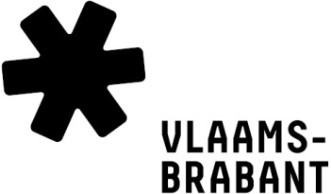 Activiteitssubsidie 2021
Provinciale LandbouwkamerAANVRAAGVul dit document volledig in en mail het ten laatste op 28 mei 2021 naar els.corbeels@boerenbond.beOf stuur het met de post naar: Provinciale Landbouwkamer, ter attentie van Els Corbeels, Diestsevest 40 - 3010 LeuvenORGANISATIENaam organisatie	 ___________________________________________________ Vertegenwoordigd door	 ___________________________________________________ Straat en huisnummer	 ___________________________________________________ Postcode en gemeente	 ___________________________________________________ Telefoon		 __________________________	E-mail			 __________________________Rekeningnummer waarop de eventueel toegekende subsidie gestort mag worden:
IBAN BE 		 ___________________________________________________ 	Op naam van 		 ___________________________________________________ 	AANVRAAG ACTIVITEITSSUBSIDIE
Geef een omschrijving van de activiteit, actie of project die uw vereniging in Vlaams-Brabant zal organiseren. Geef ook aan wat het belang is van deze activiteit voor de land- en tuinbouw in Vlaams-Brabant.
 __________________________________________________________________________ Draagt deze activiteit, actie of project bij aan het verbeteren van het imago van de land- en tuinbouw in Vlaams-Brabant? Zo ja, geef aan waarom en bij welk doelpubliek. __________________________________________________________________________ Geef aan in hoeverre dit project vernieuwend is en niet aansluit bij de reguliere werking van uw vereniging?
 __________________________________________________________________________ Geef een volledig overzicht van alle inkomsten en uitgaven van deze activiteit. Geen aan hoeveel budget uw organisatie aanvraagt voor deze activiteit.Totaal bedrag van de gevraagde activiteitssubsidie: 0 euro

Detail beschrijving deelacties/kostenposten				Raming budget
____________________________________________________		_________________ euro
____________________________________________________		_________________ euro
____________________________________________________		_________________ euro
____________________________________________________		_________________ euro
____________________________________________________		_________________ euroONDERTEKENINGDe ondergetekende verklaart zich akkoord met het reglement en de daarin vermelde voorwaarden voor werkingssubsidies, toegekend door de Provinciale Landbouwkamer Vlaams-Brabant.Datum	__________________		Naam	________________________________________
Handtekening: ____________________________________________Contact Els Corbeels, secretaris provinciale landbouwkamer, els.corbeels@boerenbond.be , 016 28 61 58Wij respecteren jouw privacy: www.vlaamsbrabant.be/privacy